«4» августа  2021  г.  №  60         В Телекоммуникационный отраслевой союз (далее ТОС) обратились операторы и поставщики услуг электросвязи с просьбой рассмотреть предложение Белтелерадиокомпании о прекращении незаконного распространения телепрограмм, входящих в обязательный пакет, путем заключения лицензионных договоров, а также претензии ЗАО «СТВ» о прекращении распространения телепрограммы «СТВ», входящей в состав обязательного общедоступного пакета  телепрограмм (Приложения 1,2) также в связи с отсутствием заключенного лицензионного договора.ТОС обратился к руководству Белтелерадиокомпании с просьбой внимательно рассмотреть целесообразность подобных претензий, в ответ получено предупреждение о судебных претензиях в адрес предприятий, не согласных с их позицией (Приложение 3). Учитывая многолетнюю правоприменительную практику рассмотренных Верховным судом исков правообладателей к предприятиям электросвязи, ТОС вынужден обратиться к Верховному Суду с просьбой оценить правовые последствия развития данной ситуации.Напоминаем, что Закон Республики Беларусь «О средствах массовой информации» (далее Закон) ст.26-1, обязывает всех распространителей (поставщиков услуг и операторов электросвязи) осуществлять свою деятельность по распространению обязательного общедоступного пакета  телепрограмм на основании договора на оказание услуг связи. Все распространители, входящие в состав ТОС, заключили такие договора с редакциями  обязательного общедоступного пакета  телепрограмм (далее редакции) на безвозмездной основе. На протяжении многих лет предприятия оказывают услугу редакциям по доставке обязательного общедоступного пакета  телепрограмм за свой счет. Аналогичные требования предъявляет к предприятиям электросвязи, осуществляющим этот вид деятельности, Постановление Совета Министров Республики Беларусь от 17 июня 2015 г. №505 «О порядке распространения телепрограмм, входящих в обязательный общедоступный пакет телепрограмм».Следовательно, Закон и Постановление Совета Министров Республики Беларусь №505  однозначно трактуют обязанность по распространению телепрограмм обязательного общедоступного пакета, как оказание технической услуги редакциям телепрограмм. В свою очередь, Закон Республики Беларусь «Об авторском и смежных правах» (ст.56, п.2) выделяет деятельность по распространению обязательного общедоступного пакета телепрограмм, лишая авторов и иных правообладателей права требовать  компенсации за их сообщение для всеобщего сведения, если сообщение производится в соответствии с требованиями законодательных актов. То есть, в случае распространения обязательного общедоступного пакета телепрограмм с соблюдением норм Закона Республики Беларусь «О средствах массовой информации» (при заключении договоров на оказание услуг связи) и Постановления Совета Министров Республики Беларусь от 17 июня 2015 г. №505 операторы и поставщики услуг электросвязи действуют в соответствии с законодательством Республики Беларусь.ТОС считает, что ссылка редакций на Закон Республики Беларусь «Об авторском и смежных правах», ст.29, юридически не применима, так как в случае распространения операторами и поставщиками услуг электросвязи Республики Беларусь телепрограмм, входящих в обязательный общедоступный пакет телепрограмм, в соответствии с требованиями законодательных актов правообладатель не может воспользоваться своим исключительным правом разрешать или запрещать использование телепрограммы, так как предприятие обязано соблюдать действующее законодательство (не предусматривающее обязательности заключения лицензионных договоров при данном виде деятельности) и не имеет права прекратить распространение указанных телепрограмм.Обращаем внимание на неоднозначность Закона Республики Беларусь «О средствах массовой информации», в котором предусмотрено обязательство распространителей по предоставлению каждому абоненту возможности просмотра телепрограмм, входящих в обязательный общедоступный пакет телепрограмм, однако отсутствуют обязательства редакций по предоставлению всем распространителям своей продукции на условиях, предусмотренных действующим законодательством.В связи с изложенным, просим Вас дать разъяснение по следующим вопросам:1. Насколько отвечает действующему законодательству ситуация, когда государство обязывает одни предприятия оказывать услугу за счет своих средств и позволяет нескольким другим предприятиям собирать за это плату, размеры которой невозможно ограничить, так как у государства нет правомочий регулировать размер  выплат по лицензионным договорам (Закон Республики Беларусь «Об авторском праве и смежных правах»).2. Учитывая, что законодательство обязывает все предприятия, оказывающие услугу платного телевидения, доводить телепрограммы обязательного общедоступного пакета до всех своих абонентов, не являются ли вводимые редакциями обязательные лицензионные выплаты для всех предприятий и всех домохозяйств страны косвенным налогом. И правомочны ли отдельные предприятия самостоятельно устанавливать такие выплаты.3. Как оценить ситуацию, при которой МСП не смогут прекратить оказывать обязательную услугу из-за риска потери права на осуществление деятельности предприятия, но при этом не смогут производить лицензионные выплаты, так как их размеры будут превышать их экономические возможности.4. Если международное право в сфере интеллектуальной собственности и белорусское законодательство являются обязательными к применению (в данном случае исключительное право), почему в международной практике ни в одной из стран Евросоюза, ЕАЭС, в РФ в случае обязательного распространения государственных телепрограмм предприятиями электросвязи, ими не заключаются лицензионные договора и не выплачивается лицензионное вознаграждение.5. На предприятия электросвязи законодательно возложена обязанность доведения до всех абонентов обязательного общедоступного пакета телепрограмм. Соответствует ли термину «общедоступный» рост ежемесячных тарифов для населения, когда для части абонентов стоимость услуги станет слишком высокой. Просим Вас рассмотреть сложившуюся ситуацию и дать письменное разъяснение. Приложение:1. Письмо Белтелерадиокомпании от 24.06.2021г. №29/696 на 2л. в 1 экз.2. Письмо ЗАО «СТВ» от 02.07.2021г. №01-10/771 на 1 л. в 1 экз.3. Ответ Белтелерадикомпании от 28.07.2021 г. №630/02-15/917 на 2л. в 1 экз.Председатель Правления 	Е.Г. КлюйковаИсп. Гетман Ю.В.т. 256 28 17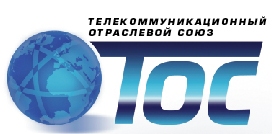 220036, г.Минск, ул. К.Либкнехта, д. 68, оф. 808УНП 690 336 487IBAN: BY22BPSB30151628270149330000ЦБУ № 703 ОАО «БПС-Сбербанк», код 369адрес банка: 220004, г. Минск, ул. Кальварийская, 4а BIC: BPSBBY2Xтел/факс  + 375 (17) - 256-28-17E-mail:  tos.rb@mail.ruwww.tos-by.comВерховный Суд Республики БеларусьО распространении обязательного общедоступного пакета телепрограмм